USNESENÍ	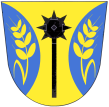 z 19. zasedání ZO Oldřichovice – 22.8.20161/22082016ZO Oldřichovice schvaluje program zasedání a bere na vědomí kontrolu usnesení z 18. zasedání ZO2/22082016ZO Oldřichovice schvaluje přijetí úvěru na akci „Volnočasový areál Oldřichovice“ a uzavření úvěrové smlouvy ve výši Kč 1,7 mil. od České spořitelny, a.s. se splatností 1 rokMarie Bartková, v.r.							Ing. David Neulinger, v.r.  Starostka obce						             	   Místostarosta obce